            City Federation of Women’s Organizations    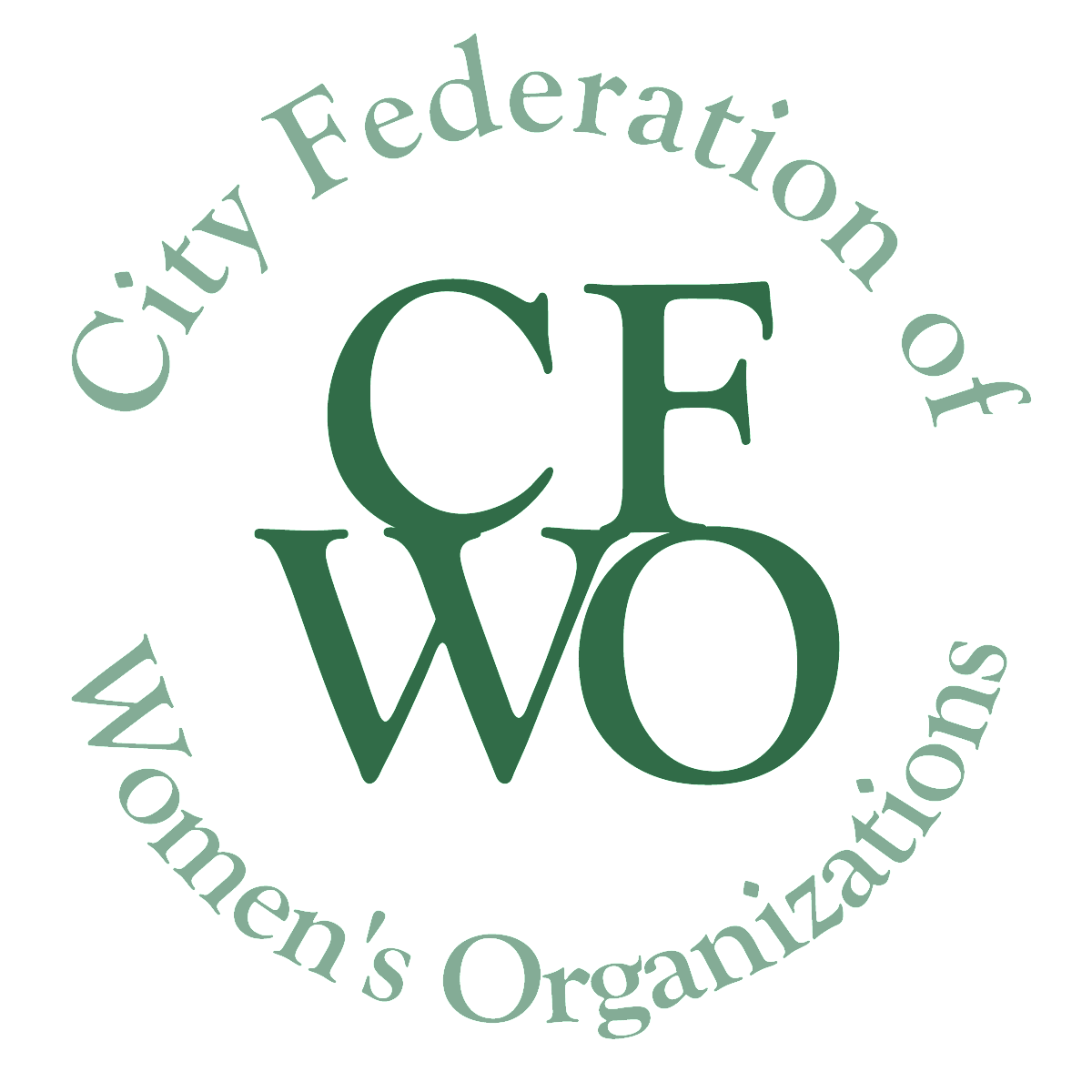             WOMEN BUILDING COMMUNITY GRANTS                   WBC Innovation Grant for $10,000        Application Form for 2020 Innovation GrantAll italicized text in this application should be erased from your submitted request (including this sentence!)  The purpose of the Women Building Community (WBC) Grants of the City Federation of Women’s Organizations (CFWO) is to act as a catalyst for the improvement of the lives of all women and girls in Tompkins County, thus making a contribution to the community as a whole. WBC Grants support all women and girls regardless of race, color, national origin, religion, sex, gender identity (including gender expression), sexual orientation, disability, age, marital status and socio-economic status. Project areas considered for funding, and other useful information, are in the Grants Guidelines.To prepare your grant application:___	Maintain the format and page breaks as they appear in this application.___	Use no smaller than 12 Pt font.___	Delete instructions and all unnecessary text.___	Put the project name at the top of each page.  ___	Save your document in pdf format using the title of the project in the file name. ___	Ensure all attachments also have the same file name.___	Bundle ALL documents requested into ONE Pdf Binder.  If you feel you have to send more than one document because of size, please give the same file name plus a number of the document.To submit your grant application:Submit electronically, attached as a pdf to a covering email to                                                                                       grants@womenbuildingcommunity.org.Alternatively, you may print the documents in the format requested and send them via postal mail to CFWO, 101 E. State Street, #200, Ithaca, NY 14850. You must include all required attachments. In your email/letter make sure the name of your organization and name of project to be funded are on the subject line.Page 1.  COVER PAGE:Innovation Grant Project Name ___________________________________________Organization Name ____________________________________________________Organization’s Mission __________________________________________________Organization’s Address__________________________________________________Organization’s phone number and email address _________________________________________________________________________________________________Name of Executive Director/President ______________________________________Federal Tax ID number of applicant or of sponsoring organization ________________Name of Executive Director/President of sponsoring organization if applicable_____________________________________________________________________Contact information for Executive Director/President of sponsoring organization_____________________________________________________________________Contact name, email address and phone number of person responsible for this project and who will submit final report ________________________________________________________________________________________________________Total Project Budget ____________________________________________________Estimated number of women and/or girls impacted by this grant __________________Signature of Executive Director/President of applying organization____________________________________________________________________Date of Signature ____________________________________________________________________Page 2 NARRATIVE:Your narrative should answer the following points. Please do not exceed two pages.Provide a brief paragraph describing the project for which this Innovation Grant is being sought.  Include project goals, history if appropriate, primary activities and target population.Provide a statement of need for this project. Describe how the project will address this need and how it will significantly improve the lives of women and girls.Include names of organizations or individuals with whom you will collaborate on the implementation of this project if applicable and how they will be involved.Include a timeline for the use of these funds.Provide an explanation of the process that will be used to evaluate the project and to determine if the project has met its goals.REQUIRED ATTACHMENTS: Project BudgetA complete, itemized project budget for this grant that lists all project activities, the costs related to each activity, and the source of the funding used to support these costs, including this grant request.  In-kind donations, matching funds, and additional funds from other sources should also be included in the budget.Do not attach the budget for your whole organization.List of the Organization’s current Board Members Signed letter of agreement from fiscal sponsor if applicableOrganizations that received an Innovation grant in 2019, must attach an interim report of the project to the 2020 grant application, if a final report has not been submitted already. The report form can be found at http://www.womenbuildingcommunity.org/index.php?page=grants-information.  In addition, letters of support from partnering organizations and other sponsors are always helpful. Please add these at the end.